Форма участі має заповнюватися батьками/опікунами юних учасниць віком 14–17 років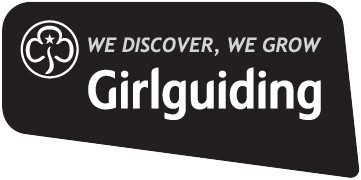 Цю форму мають використовувати батьки/опікуни:Учасниць програми RangersПрограма Rangers призначена для молодих жінок віком 14–18 років Участь у програмі Rangers пропонує безліч можливостей: шанс знайти друзів, подорожі за кордоном, вивчення чого нового й вираження своєї думки щодо питань, які вас турбують. Ви також можете стати волонтером в інших підрозділах Girlguiding у вашій місцевості.Юних лідерівДопоможіть дівчатам сповна насолодитися участю в програмах Rainbows, Brownies і Guides.Наставників-однолітківОсоби віком 14–25, які допомагають учасницям  Brownies, Guides і Rangers досліджувати важливі теми. Ці молоді люди використовують власний досвід для висвітлення певних питань.ПредставниківПриєднуйтеся до молодіжного комітету Girlguiding, щоб обговорити питання, які важливі для наших учасниць, і допомогти вирішити їх.Юних зовнішніх волонтерівЗдобувайте нові навички, надихайте дівчат і веселіться, працюючи зовнішнім волонтером.Скільки коштує участь у програмі?Усі групи організації Girlguiding (також відомі як «підрозділи») стягують регулярну плату (підписку) для покриття витрат на обладнання, діяльність й оренду місць зустрічі. Таку оплату можна здійснювати на щотижневій чи щомісячній основі або ж за кожний семестр. Існує також річна плата, яку сплачують усі учасники та яка покриває повсякденну роботу нашої благодійної організації та вашої місцевої зони. Інколи цю плату включено в підписку.Оскільки всі підрозділи Girlguiding є різними, вартість також може відрізнятися. Ваш лідер Rangers повідомить вам вартість для вашого підрозділу й те, коли можна здійснювати оплату. Зазвичай за спеціальні заняття, виїзні дні, місцеві заходи й свята стягується додаткова плата. Лідер вашого підрозділу заздалегідь надасть вам усю необхідну інформацію про це, тож шукайте додаткову інформацію. Ті особи, яківиконують роль волонтерів, зазвичай не повинні сплачувати за підписку.Ми намагаємося зробити участь у програмі доступною для всіх дівчат і молодих жінок, тому ви можете скористатися допомогою, якщо ви не можете покрити витрати. Якщо вас турбують будь-які з цих витрат, зверніться до лідерки свого підрозділу, і вона розповість вам про те, як ми можемо допомогти, включно з нашими грантами.Оскільки Girlguiding є благодійною організацією, якщо ви сплачуєте податок на прибуток, ми можемо використовувати Gift Aid, щоб отримати 25 пенсів за кожен 1 фунт стерлінгів, який ви надаєте нам, включно з підписками вашої дитини. Тож ми будемо неабияк вдячні, якщо ви підпишете форму Gift Aid на сторінці 7: додаткові гроші повернуться безпосередньо до підрозділу вашої дитини.Що вам слід зробити, щоб підтримати вашу дитину й волонтерівпідрозділу?Усіма нашими підрозділами керують волонтери, які присвячують свій час, щоб створити середовище, яке надихає юних учасниць удосконалюватися. Спільнота Girlguiding ставиться до кожного з повагою та гідністю, а також цінує підтримку, яку батьки/опікуни можуть надати, щоб допомогти демонструвати позитивний приклад. Ви можете допомогти своїй дитині й підтримати її та волонтерів вашого підрозділу в такі способи:Заохочуючи вашу дитину до участі.Пересвідчуючись, що ваша дитина заздалегідь повідомила свого лідера, якщо вона не може прийти на зустріч.Повідомляючи своїй дитині про зміну ваших персональних даних, щоб вона могла оновити їх у системі учасників і проінформувати лідерів підрозділу про будь-які зміни. Це гарантуватиме безпеку юної учасниці.Запитуючи у своєї дитини про інформацію та документи (як-от форми згоди), щоб їх можна було повернути вчасно й здійснити вчасно оплату.Позитивно підкріплюючи наші принципи ставлення до всіх людей з повагою та гідністю.Усі особи віком 14–17 років у ролі волонтерів повинні пройти навчання з безпеки для належного виконання їхніх функцій. Якщо у вас виникають будь-які запитання чи занепокоєння щодо цього, поговоріть зі своїм лідером або координатором діяльності.Згода батьків/опікунів на участь у заходахЇї потрібно буде надати, доки дитині не виповниться 18 років. Вона включає заходи на регулярних зустрічах, а також прогулянки й спеціальні заходи. Дізнайтеся у своєї дитині про будь-яку документацію. Якщо у вас виникають запитання чи занепокоєння щодо цього, і ваша дитина є учасницею програми Rangers, юною лідеркою або юним зовнішнім волонтером, поговоріть зі своїм лідером. Щодо наставників-однолітків і представників, вам слід звернутися до координатора діяльності.Розділи на цій сторінці мають бути належно заповнені для учасниць програми Rangers, юних лідерів і юних зовнішніх волонтерів. Ця сторінка не стосується наставників-однолітків і представників.Деталі підрозділуДеталі підписки підрозділуЛідериПідтримка зониПідрозділ вашої дитини є частиною великої родини GirlguidingМи всерйоз ставимося до ваших занепокоєнь. Якщо вам коли-небудь знадобиться поговорити про проблему з кимось, крім керівника вашого підрозділу, зверніться насамперед до місцевого уповноваженого або до нашої національної команди підтримки через наш вебсайт: girlguiding.org.ukМісцевий уповноваженийПридбання уніформи, подарунків і ресурсівЩо ви робитимете з моїми даними?Усе просто. Нам потрібна інформація, яку ви надаєте нам, щоб проводити наші захопливі заходи й виконувати наші юридичні обов’язки. Ми зберігатимемо її в безпеці, доки ваша дитина залишатиметься активною учасницею. Ми обіцяємо, що розголошуватимемо вашу інформацію, лише якщо:ви попросите нас про цевід нас вимагатиме цього законнам знадобиться дотримуватися наших політик для гарантування безпеки наших заходівце буде в інтересах громадськостіНе хвилюйтеся, ми в жодному разі не продаватимемо ваші дані й не використовуватимемо їх з іншою метою.Організація Girlguiding є зареєстрованим контролером даних*, що стосується особистої інформації всіх наших членів у Великобританії та в усьому світі.Хочете дізнатися більше про те, як ми використовуємо вашу інформацію, а також про ваші права?Перейдіть за посиланням girlguiding.org.uk/privacy-notice*Організація, що керує вашими даними й дбає про них Після заповнення передайте сторінки 1,2,3 і 4 батькам/опікунам заявника Основна інформаціяДані батьків/опікунівЦе повинна бути особа, яка несе законну відповідальність за цю учасницю. Ця особа повинна підписати цю форму.Обов’язкове полеДані батьків/опікунів 2 - заповнюйте за потребиДані батьків/опікунів 3 - заповнюйте за потребиКонтактні дані для екстрених випадків (особа, з якою можна зв’язатися, якщо хтось із вищезазначених батьків/опікунів не доступний) Обов’язкове полеКонтактні дані для екстрених випадків 2 (особа, з якою можна зв’язатися, якщо хтось із вищезазначених батьків/опікунів не доступний) Заповнюйте за потребиПісля заповнення переконайтеся, що інформація, зазначена на цій сторінці, внесена в систему GO. Паперові копії слід надійно знищитиНа додачу до інформації, яку ви надали в цій формі, вашу юну особу попросили заповнити наступну інформацію (за потреби) в системі учасників Girlguiding, яка називається GO.Вона може ввійти за посиланням go.girlguiding.org.uk, де також знайде вказівки щодо заповнення своєї інформації.Повне ім’я, бажане ім’я та дата народженняДомашня адреса, адреса електронної пошти, номери телефонів (мобільного та/або стаціонарного)Дані батьків/опікунів та контактні дані для екстрених випадківШколаДані щодо того, як юна особа добиратиметься на зустрічі й назадБудь-яка важлива медична інформаціяПобажання щодо фотоДля безпеки всіх залучених осіб у діяльність Girlguiding дуже важливо, щоб усі ці дані були актуальними. Щоб підтримувати актуальність, просимо вас перевірити з вашою юною особою правильність цих даних і переконатися, що будь-які зміни ваших даних повідомляються вашій юній особі й лідеру підрозділу(якщо доречно).КомунікаціїЩоб забезпечити якісний супровід, місцевим лідерам потрібно буде спілкуватися з учасницями або батьками/опікунами юних учасниць. Ми повинні мати змогу повідомити вам інформацію, яку ви повинні знати, щоб ми разом могли проводити чудові місцеві заходи. Лідеру підрозділу також, можливо, доведеться зв’язатися з вами щодо будь-яких раптових змін у наших планах. Поговоріть зі своїм лідером підрозділу, щоб дізнатися більше.Номери телефонівЯ погоджуюся, щоб лідерка моєї дитини зберігала мій номер телефону на своєму особистому мобільному телефоні ПідтвердженняЯ підтверджую, що надана мною інформація в цій формі є правильною на момент подання і що мені вдалося ознайомитися з інформацією про підтримку моєї дитини й волонтерів підрозділу. Я погоджуюся, щоб представники організації Girlguiding зв’язувалися зі мною в способи, зазначені мною вище. Я розумію, що спільнота Girlguiding ставиться до всіх із повагою і гідністю, і я розумію свою роль і внесок у дотриманні цінностей Girlguiding.Після заповнення цю сторінку слід надійно зберігати протягом усього членства +1 рікВолонтерствоМи б не змогли нічого зробити без наших волонтерів. Кожен дорослий, що допомагає, робить значний внесок. Можливо, ви теж захочете допомогти? Організація Girlguiding не змогла б працювати без наших волонтерів; у нас є різноманітні функції, які потрібно виконувати, тож ви могли б допомогти хоча б один раз у семестр чи рік або ж поділитися певним навиком...Ми розуміємо, що не всі мають таку змогу, проте будь-яка можлива підтримка з вашого боку радо вітатиметься.Після заповнення цю сторінку слід надійно зберігати протягом усього членства +1 рікЦю сторінку навмисно залишено порожньоюДекларація Gift AidЗбільште свою пожертву на 25 пенсів за кожен фунт, який ви пожертвуєте, за рахунок Gift AidGift Aid повертається благодійній організації зі сплаченого вами податку за поточний податковий рік. Для того, аби визначити вас як поточного платника податків у Великобританії, потрібна ваша адреса.Гроші, які ви жертвуєте через Gift Aid, скеровуються безпосередньо у підрозділ вашої дитини.Минулі, поточні й майбутні пожертви в організацію GirlguidingЯкщо підрозділ, у який ви бажаєте пожертвувати гроші, знаходиться в Англії чи Уельсі, заповніть це поле (не всі підрозділи в Англії та Уельсі мають номер благодійної організації — якщо це саме такий випадок, залиште поле порожнім).Якщо підрозділ, у який ви бажаєте здійснити пожертву, знаходиться в Шотландії чи Північній Ірландії і зареєстрований у регуляторі благодійних організацій (OSCR чи Charity Commission NI), заповніть це поле.УСІ повинні заповнити це поле. Обов’язкове полеЯ є платником податків у Великобританії та розумію, що якщо я сплачу менше податку на прибуток та/або податку на приріст капіталу, ніж сума подарункової допомоги (Gift Aid), заявленої на всі мої пожертви в цьому податковому році, я нестиму відповідальність за сплату будь-якої різниці.Після заповнення цю сторінку слід надійно зберігати протягом 7 років, після чого надійно знищитиДані жертводавця (напишіть друкованими літерами чорним чорнилом)Повідомте організації Girlguiding, якщо ви:Бажаєте скасувати цю деклараціюЗміните своє ім’я чи домашню адресуБільше не сплачуватимете достатньої суми податків на прибуток та/або приріст капіталуЯкщо ви сплачуєте податок на прибуток за вищою ставкою або додатковою ставкою та бажаєте отримати додаткові податкові пільги, ви повинні включити всі свої пожертви Gift Aid у свою податкову декларацію або звернутися в податкову й митну службу Його Величності з проханням змінити ваш податковий код.Після заповнення цю сторінку слід надійно зберігати протягом 7 років, після чого надійно знищитиНазва підрозділуМісце зустрічі День/час зустрічіЕлектронна пошта підрозділуFacebook/TwitterЯк часто здійснюється оплатаЯка сумаЦе _ річна підписка за членство в Girlguiding.з урахуваннямЦе _ річна підписка за членство в Girlguiding.без урахуванняЦе _ річна підписка за членство в Girlguiding.частково сплачує заВи можете оплачувати її за допомогоюОсновна контактна особа підрозділуЛінія стаціонарного телефонуНомер мобільногоНомер мобільногоЕлектронна поштаДруга контактна особа підрозділуЛінія стаціонарного телефонуНомер мобільногоЕлектронна поштаЇї підрозділ є частиноюВін знаходиться вКраїна       УКраїна/Регіон      Ім’яНомер телефонуЕлектронна поштаЩоб знайти найближчий до вас магазин Girlguiding або волонтерський магазин, запитайте свого лідера, зателефонуйте за номером 0161 941 2237 або перейдіть на вебсайт girlguidingshop.co.uk > Shop Locator (Пошук магазину).Ваш місцевий магазинВи можете придбати базові товари онлайн на вебсайті girlguidingshop.co.ukВаш місцевий магазинЩоб замовити телефоном, вибравши товари з найновішого каталогу Guiding Essentials, зателефонуйте за номером 0161 941 2237.Ваш місцевий магазинЯкщо у вас виникають будь-які запитання щодо придбання, напишіть нам на електронну пошту за адресою tradingshop@girlguiding.org.ukВаш місцевий магазинІм’яЕлектронна поштаІм’яЗв’язок з юною особою АдресаЛінія стаціонарного телефонуНомер мобільного	 Електронна поштаІм’яЗв’язок з юною особою АдресаЛінія стаціонарного телефонуНомер мобільного	 Електронна поштаІм’яЗв’язок з юною особою АдресаЛінія стаціонарного телефонуНомер мобільного	 Електронна поштаІм’яЗв’язок з юною особою АдресаЛінія стаціонарного телефонуНомер мобільного	Ім’яЗв’язок з юною особою АдресаЛінія стаціонарного телефонуНомер мобільного	Ім’я юної особиІм’я одного з батьків/опікунівПідпис ДатаЧи бажаєте ви допомогти під час зустрічейРегулярноІноді НіколиЧи можете ви інколи допомогти з такими справами?Транспорт ЗаходиТабори святаІнше — якщо у вас є бажання, навички, обладнання чи будь-що інше, що ви готові надати підрозділу своєї юної особи, ми готові вислухати вас. Надайте деталіВи також можете зареєструвати своє зацікавлення щодо волонтерства на нашому вебсайті за посиланням Girlguiding.org.uk/interestedВи також можете зареєструвати своє зацікавлення щодо волонтерства на нашому вебсайті за посиланням Girlguiding.org.uk/interestedВи також можете зареєструвати своє зацікавлення щодо волонтерства на нашому вебсайті за посиланням Girlguiding.org.uk/interestedВи також можете зареєструвати своє зацікавлення щодо волонтерства на нашому вебсайті за посиланням Girlguiding.org.uk/interestedІм’я юної особиНазва підрозділуНомер благодійної організації підрозділу, якщо застосовуєтьсяНе вводьте основний номер благодійної організації Girlguiding, якщо ви не хочете, щоб гроші з Gift Aid отримала основна організація.Шотландський номер благодійної організації / Реєстраційний номер підрозділу благодійної організаціїНе вводьте основний номер благодійної організації Girlguiding, якщо ви не хочете, щоб гроші з Gift Aid отримала основна організація.Розцінюйте як пожертву Gift Aid усі відповідні грошові подарункиСьогодніПротягом останніх чотирьох роківУ майбутньомуФорма звертанняІм’я або ініціалиПрізвищеАдресаПоштовий індексПідписДата